Zadanie nr 4      WYKONANIE ROLL-UP, POTYKACZY, BANERÓW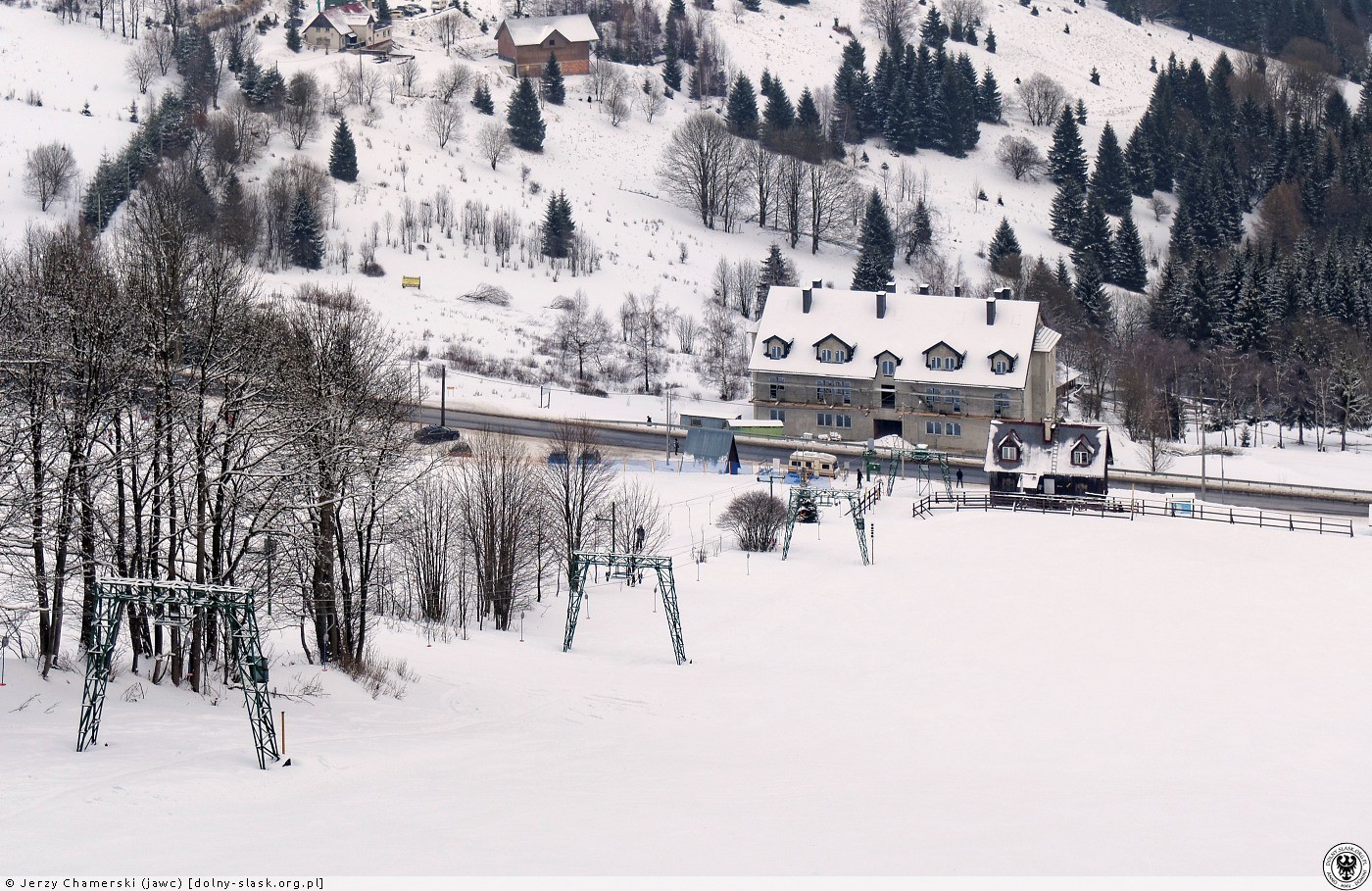 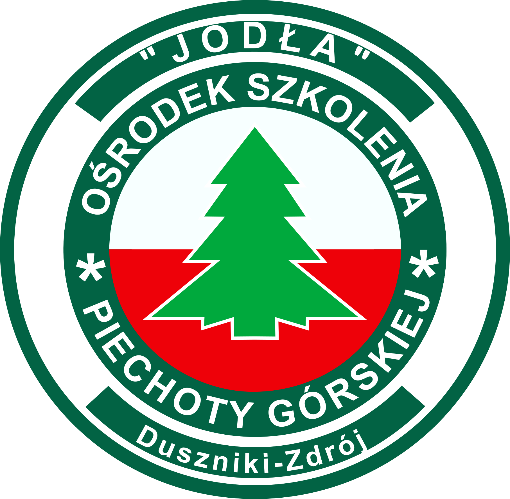 Lp./JWopisIlość1. 1 PsapBaner -wymiary 1,4m x 3,8 m (+/-2cm), -wykonany z trwałego materiału. (powlekanego), -zadruk odporny na promieniowanie UV, -oczkowany (w odstępach nie większych niż 39-40 cm. Wzór według projektu zamawiającego (przesłany po ogłoszeniu Wykonawcy).Poniżej zdjęcie poglądowe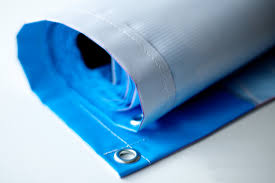 12. 1 PsapRoll-up–  przenośny system- wymiary 85cm X 200cm (+/- 1cm)- pokrowiec transportowy. - wykonany z  trwałego banneru PCV z matowym wykończeniem,- podłoże ekonomiczne. - zadruk jednostronny odporny na promieniowanie UV. - kaseta aluminiowa- podwójne rozkładane nóżki wykonane z aluminium. Wzór według projektu zamawiającego (przesłany po ogłoszeniu Wykonawcy).Poniżej zdjęcie poglądowe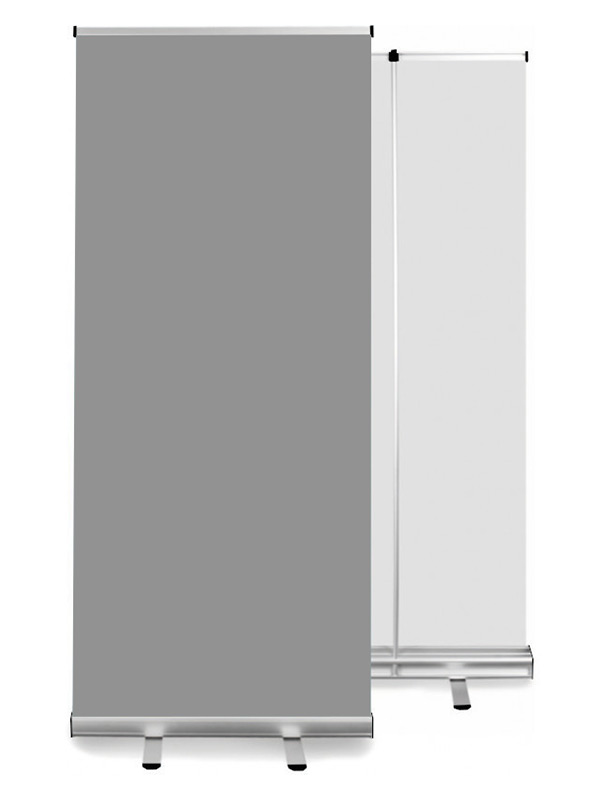 13.OSPGBaner- wymiary 200 mm x 300 mm,(+/-10 mm)- nadruk odporny na warunki atmosferyczne,- gramatura fronlit 520 g/m2 (+/- 20g) - powlekany- Logo powinno znajdować się na środku banera- w tle banera pejzaż Sudetów zimąWykończenie:- zgrzew,- oczka metalowe co 49-50 cm,- średnica loga – 160 cm (+/- 0,5cm),- w tle góryPoniżej logo OSPGPrzed rozpoczęciem realizacji zamówienia Wykonawca przedstawi wizualizację do akceptacji Zamawiającemu Przykładowe zdjęcie pejzażu w załączeniu. 1